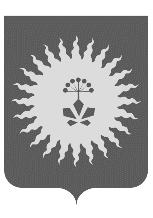 АДМИНИСТРАЦИЯАНУЧИНСКОГО МУНИЦИПАЛЬНОГО ОКРУГА ПРИМОРСКОГО КРАЯП О С Т А Н О В Л Е Н И Е21.12.2021                                 с. Анучино                                          № 1031О внесении изменений в постановление администрации Анучинского муниципального округа Приморского края от 02.06.2021г. № 452 «О порядке создания, хранения, использования и восполнения резерва материальных ресурсов администрации Анучинского муниципального округа для ликвидации чрезвычайных ситуаций»     На основании Федерального закона от   06 октября 2003 года № 131-ФЗ «Об общих принципах организации местного самоуправления в Российской Федерации», в соответствии с Уставом Анучинского муниципального округа, администрация Анучинского муниципального округа Приморского края ПОСТАНОВЛЯЕТ:       1. Внести в постановление администрации Анучинского муниципального округа Приморского края от 02.06.2021г. № 452 «О порядке создания, хранения, использования и восполнения резерва материальных ресурсов администрации Анучинского муниципального округа для ликвидации чрезвычайных ситуаций» (далее- Постановление) следующие изменения:1.1  Приложение №2    «Номенклатуру и объемы резерва материальных ресурсов для ликвидации чрезвычайных ситуаций администрации Анучинского муниципального округа» к настоящему постановлению изложить в новой редакции.   2. Общему отделу администрации Анучинского муниципального округа (Бурдейная) разместить настоящее постановление на официальном сайте администрации Анучинского муниципального округа Приморского края в сети- Интернет.  3. Контроль за исполнением настоящего постановления оставляю за собой.Глава Анучинскогомуниципального округа         	                                              С.А. Понуровский